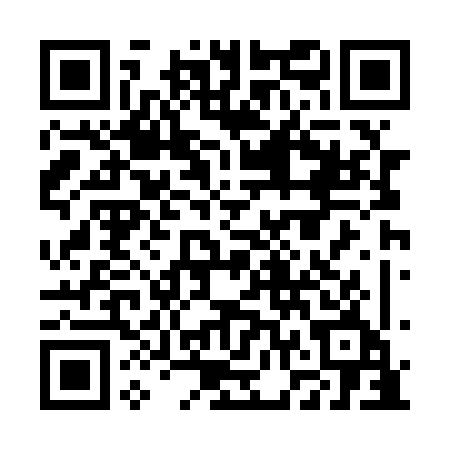 Prayer times for Upper Brookfield, Nova Scotia, CanadaWed 1 May 2024 - Fri 31 May 2024High Latitude Method: Angle Based RulePrayer Calculation Method: Islamic Society of North AmericaAsar Calculation Method: HanafiPrayer times provided by https://www.salahtimes.comDateDayFajrSunriseDhuhrAsrMaghribIsha1Wed4:266:011:106:118:209:552Thu4:245:591:106:118:219:573Fri4:225:581:106:128:229:594Sat4:205:571:106:138:2410:015Sun4:185:551:106:148:2510:026Mon4:165:541:106:148:2610:047Tue4:145:521:106:158:2710:068Wed4:125:511:106:168:2910:089Thu4:105:501:096:178:3010:1010Fri4:085:491:096:178:3110:1111Sat4:075:471:096:188:3210:1312Sun4:055:461:096:198:3310:1513Mon4:035:451:096:198:3510:1714Tue4:015:441:096:208:3610:1815Wed4:005:431:096:218:3710:2016Thu3:585:411:096:218:3810:2217Fri3:565:401:096:228:3910:2418Sat3:555:391:106:238:4010:2519Sun3:535:381:106:238:4110:2720Mon3:515:371:106:248:4210:2921Tue3:505:361:106:258:4310:3022Wed3:485:351:106:258:4510:3223Thu3:475:351:106:268:4610:3424Fri3:455:341:106:278:4710:3525Sat3:445:331:106:278:4810:3726Sun3:435:321:106:288:4910:3927Mon3:415:311:106:288:5010:4028Tue3:405:311:106:298:5010:4229Wed3:395:301:116:298:5110:4330Thu3:385:291:116:308:5210:4431Fri3:375:291:116:318:5310:46